Туристский фестиваль «Песчаная - 2018», 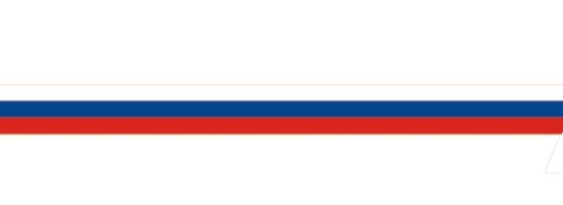 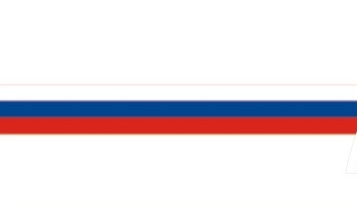 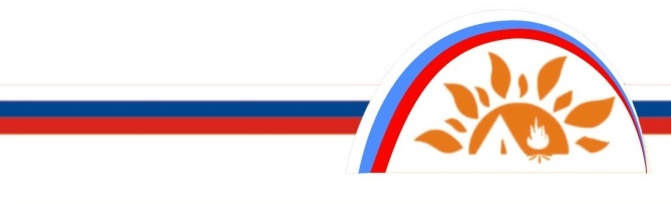 посвященный Дню России 8-12 июня 2018 г. 					     с. Солоновка, Смоленский районПрограмма ФестиваляГлавная судейская коллегия, в зависимости от погодных и других условий оставляет за собой право изменять программу соревнований.Соревнования по парапланеризму проходят на г. Толстуха, в районе кемпинга «Бобровая Заимка», программа соревнований зависит от погодных условий.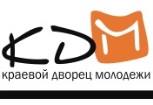 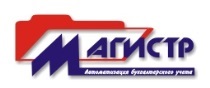 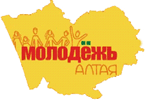 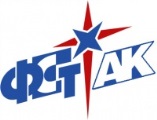 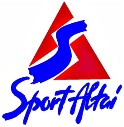 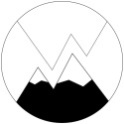 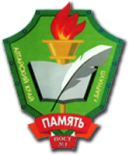 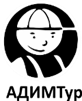 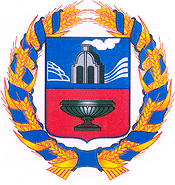 ВремяМероприятие8 июня 2018 г.8 июня 2018 г.в теч. дняЗаезд, размещение, регистрация команд, участников, гостей22.00Совещание ГСК с представителями команд9 июня 2018 г.9 июня 2018 г.11.00Старт соревнований по рафтингу «Квалификация»14.00Открытие фестиваля «Песчаная – 2018»15.00Старт соревнований по рафтингу «Параллельный спринт»15.30Старт соревнований по СТ на горной дистанции, скалолазанию15.30Старт соревнований по СТ на велодистанциях «Фигурное вождение»18.00Прием фотографий на конкурс «Песчаная – 2018»21.00Совещание ГСК с представителями команд21.30Конкурс туристской песни, культурная программа10 июня 2018 г.10 июня 2018 г.10.00Старт соревнований по рафтингу 11.00Старт соревнований по СТ на горных дистанциях, спортивному скалолазанию14.00Старт соревнований по СТ на водных дистанциях «Слалом» 18.00-20.00Прием фотографий на конкурс «Песчаная – 2018»19.00Соревнования по перетягиванию каната.21.00-23.00Гала-концерт, культурная программа21.00Совещание ГСК с представителями команд11 июня 2018 г.11 июня 2018 г.10.00Старт соревнований по водному туризму «Эстафета»12.00Старт соревнований по рафтингу «Длинная гонка»12 июня 2018 г.12 июня 2018 г.10.00Закрытие фестиваля, награждениеУборка территории, отъезд